DECLARATIEFORMULIER 	Datum:  ________________         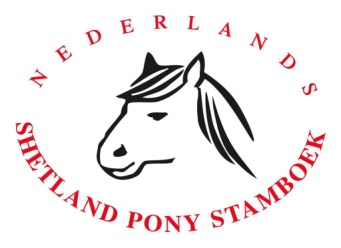 Naam		:								Adres		:								Ibannummer:Woonplaats	:								Functie		:								……………………….Gelieve minimaal per kwartaal te declareren !Datum         code           Reisdoel                               aantal km à € 0.24/€ 0,32*                 dagvergoeding                       Totaal in euro’s-----------------------------------------------------------------------------------------------------------------------------------------------------------------------------------------------------------------------------------------------------------------------------------------------------------------------------------------------------------------------------------------------------------------------------------------------------------------------------------------------------------------------------------------------------------------------------------------------------------------------------------------------------------------------------------------------------------------------------------------------------------------------------------------------------------------------------------------------------------------------------------------------------------------------------------------------------------------------------------------------------------------------------------------------------------------------------------------------------------------------------------------------------------------------------------------------------------------------------------------------------------------------------------------------------------------------------------------------------------------------------------------------------------------------------------------------------------------------------------------------------------------------------------------------------------------------------------------------------------------------------------------------------------------------------------------------------------------------------------------------------------------------------------------------------------------------------------------------------------------------------------------------------------------------------------------------------------------------------------------------------------------------------------------------------------------------------------------------------------------------------------------------------------------------------											     Totaalbedrag   €____________       * hoge tarief toepassen bij reizen in één auto met meerdere personen voor het NSPSCodes:1= Hengstenkeuringen2= Premiekeuringen merries3= Stamboekopname4= Inspectie import/export6= Verslag premiekeuringen / wedstrijden7= Vergadering (a.u.b. vermelden waarop de vergadering betrekking had)8= Chippen (a.u.b. aantal gechipte dieren vermelden)9= Wedstrijden & activiteiten gebruik10= Overige (a.u.b. toelichting geven wat het betreft)